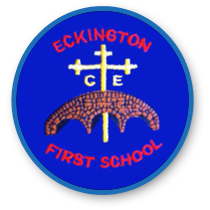                              TEACHING ASSISTANTPerson Specification Sept 2021Eckington CE First School is committed to safeguarding and promoting the welfare of children and expects all staff and volunteers to share this commitment.ESSENTIALDESIRABLEExperienceExperience of working with children of primary school age.Experience of supporting children in a classroom environment including those with special educational needsUnderstanding and knowledge of the EYFS and national curriculum and other related educational systemsHave experience of leading small groups Skills and abilitiesLiterate and numerateCommitment to working as part of a team, including the sharing of successful teaching and learning strategiesEnthusiasm for and enjoyment of working with pupilsAn interest in the use of the outdoors to promote children’s learningAbility to use own initiative and manage own workloadTraining/QualificationsA good standard of education particularly in English and mathematics at a grade C or equivalent at GCSE.A high level of competence and an up to date working knowledge of ICTWillingness to participate in further training and developmental opportunities offered by the school to further knowledge.Level 3 qualification in early yearsGCSE or equivalent qualificationsRecent professional developmentPersonal qualitiesA good team playerAdaptableProfessionalism to maintain confidentiality on all school mattersContribute to our Christian vison and ethosThe ability to support pupils and staff and communicate with parents through fluent and accurately spoken EnglishProactiveFlexible Sense of humour